Конспект совместной деятельности  педагога-психолога с детьми подготовительной к школе группы: «Путешествие с Почемучкой»Цель: обобщить и систематизировать знания дошкольников. Задачи: Развивать познавательную активность у детей, интерес к учению, смекалку, творческие способности, развивать мелкую моторику рук. Совершенствовать у детей психические процессы: внимание, воображение, мышление. Сформировать у них стремление к расширению кругозора, повышению уровня интеллектуального развития. Воспитывать у детей навыки сотрудничества и культурного общения. Оборудование: карточки с цифрами и математическими знаками к заданию № 1; картинки к заданию № 2 («Четвертый лишний»); карточки к заданию № 3 («Какой человечек должен быть вместо знака? »); картинка к заданию № 4 («Найди геометрические фигуры»); картинка к заданию № 5 («Непонятные животные») ; карточки на каждого ребенка к заданию № 6 («Соедини пунктирные линии») ; простые карандаши; карточки со словами для составления пословицы; столы; музыкальное сопровождение. Ход занятияУчастники: 6-8 детей подготовительной к школе группы, ведущий – педагог-психолог, взрослый герой – Почемучка. Звучит детская музыка. Психолог и дети входят в зал. Психолог: Здравствуйте ребята! Я очень рада всех вас здесь видеть. Я предлагаю вам отправиться в удивительное путешествие на планету Знаний. Эта планета необычная. В ней злой становится добрым, добрый становится красивым, красивый становится умным. Там всегда светит солнце, а если вдруг оно заходит за тучи, то дорогу освещают улыбки жителей этой планеты. Вас ждут необычные приключения в пути. А попасть туда может только тот, кто много трудится, у кого в груди бьется доброе сердце. Ну что, вы готовы отправиться в путь? Дети: Да, готовы! Психолог: Вставайте в круг, беритесь за руки, мы отправляемся в полет. Давай с тобой обнимемся(Встают в круг, обнимая друг друга за плечи) И над землей поднимемся. Тепло сердец соединимИ станем солнышком одним. (Дети поднимают руки вверх и становятся на носочках) (Двигаясь по кругу, взявшись за руки) Скорость света набирая, По Вселенной мы летим, На далекую планетуПоскорей попасть хотим. Играет музыка. Психолог: Вот мы и прилетели. Посмотрите как тут красиво, как интересно! Детей и психолога встречает Почемучка. Почемучка: Здравствуйте, гости дорогие! Меня зовут Почемучка. Я живу на планете Знаний, очень люблю учиться, мне все всегда интересно, я очень люблю задавать много вопросов, поэтому меня так и назвали. Ребята, а вы любознательные? Психолог: Да, наши дети очень любознательные, а еще дружные, смелые и умные. Почемучка: Тогда я приглашаю вас в путешествие по нашей планете. Вас ждут необычные приключения в пути, и вам предстоит пройти несколько испытаний. После прохождения каждого испытания, вы будете получать карточку с одним словом. Из этих слов в конце путешествия вы составите пословицу, которая подскажет вам, как добиться успеха в любом деле. Итак, вперед, желаю вам удачи. (Звучит музыка) Психолог принимает участие вместе с детьми во всех испытаниях, при необходимости помогает им, направляет действия детей. Почемучка: Все жители нашей планеты знают волшебные слова, которые помогают им спастись от беды и неприятностей. Не сомневаюсь, что и вы знакомы с ними. Психолог: Да, Почемучка, ребята знают много вежливых слов. Давайте назовем некоторые из них. Дети: Спасибо, здравствуйте, до свидания, пожалуйста… .Почемучка: Молодцы! Попробуйте вместе выполнить задание. Ребята! Я буду давать команды. Выполнять будете их только тогда, когда услышите волшебное слово – пожалуйста. Улыбнитесь, пожалуйста! Поднимите руки вверх! Подпрыгните, будьте любезны! Будьте добры, возьмитесь за руки! Крикните громко «Ура! »Пожалуйста, садитесь! Почемучка: Молодцы, вы очень внимательны! Вы смело можете отправляться в путь дальше. (Музыка) Почемучка: В нашей стране живут люди, у которых прекрасные математические способности. А вы, ребята, умеете считать? Психолог: Давайте покажем Почемучке, как вы умеете считать. Я буду называть число, а вы - следующее по порядку. Например, я – 2, вы – 3.(Психолог называет несколько чисел от 0 до 9, дети отвечают хором) Почемучка: Считать умеете! Тогда приступайте к выполнению задания! ЗАДАНИЕ № 1. Выполните арифметические действия 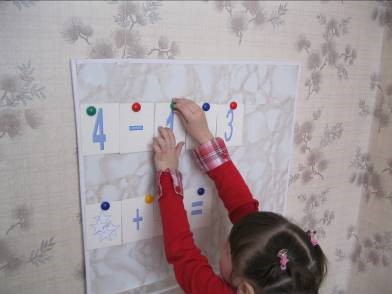 Почемучка: Вы прекрасно справились с заданием и получаете карточку со словом – НЕ ВЫТАЩИШЬ. Почемучка: Следующее препятствие для наших участников. Найти лишний предмет. ЗАДАНИЕ № 2«Посмотрите на картинки и скажите, какой из четырех предметов лишний, и почему! »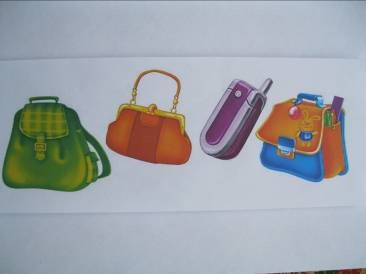 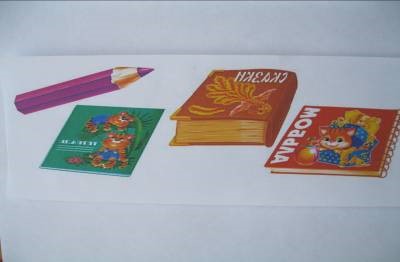 Психолог: Ребята, давайте немного отвлечемся, поиграем и научим Почемучку нашей интересной игре. Я буду задавать вопросы, а вы отвечать: «Это я, это я, это все мои друзья» или «Это не я, это не я, это не мои друзья». Будьте внимательны! • Кто мороза не боится, на коньках летит как птица? • Кто из вас скажите вслух, на уроке ловит мух? • Кто из вас будет хранить в порядке книжки ручки и тетрадки? • Кто из вас из малышей ходит грязный до ушей? • Кто домашний свой урок выполнять будет точно в срок? • Кто из вас не ходит хмурый любит спорт и физкультуру? По окончании выполнения задания дети получают карточку со словом - ТРУДАПочемучка: Да, я вижу, что вы очень внимательные и сообразительные, тогда попробуйте выполнить следующее задание. ЗАДАНИЕ № 3Посмотрите внимательно на карточку. Скажите, какой человечек должен стоять вместо знака вопроса? Почемучка: Молодцы! Вы замечательно справились с заданием. Психолог: Почемучка, мы все немного утомились, давайте отдохнем. Мы сейчас превратимся в деревья. В поле дерево стоит. (Поднимают руки над головой) Ветер ветви шевелит. (Покачивают руками) Весной набухнут почки(Сжимают пальцы в кулаки) Раскроются листочки(Разжимают кулачки, шевелят пальцами) Чтоб деревья подрастали, Чтоб они не засыхали, Корни дереву нужны(Опускают руки, разводят пальцы в стороны) Корни дереву важны(Поднимаются, распрямляются) .Почемучка: Да, хорошо, мне очень понравилось. Получите, пожалуйста, еще одно слово из пословицы. Карточка со словом - РЫБКУПочемучка: Следующее задание на знание геометрических фигур. А вы, ребята, знаете, что такое геометрия? Дети: Гео – земля, метрия – мерить, то есть мерить землю. ЗАДАНИЕ № 4. Найдите на рисунке все геометрические фигуры, назовите их. Психолог: Почемучка, а теперь мы с детьми хотим проверить много ли ты знаешь о школе, я буду загадывать вам загадки, а вы попробуйте их отгадать. Почемучка: Ребята, пожалуйста, помогите мне, если я не справлюсь. 1. Я всё знаю, всех учу, но всегда сама молчу. (Книга) 2. Стоит дом:Кто в него войдет, Тот и ум приобретет. (Школа) 3. То я в клетку, то в линейку. Написать на мне сумей-ка. Можешь и нарисовать. Что такое я? (Тетрадь) 4. Проживают в трудной книжкеХитроумные братишки. Десять их, но братья этиСосчитают всё на свете. (Цифры) 5. Если ты все будешь знать, То получишь в школе … (Пять) Психолог: Ну, что, Почемучка, признайся, сложные загадки были? Почемучка: Да, без помощи ребят, я бы не справился. Поэтому, я смело могу вручить вам еще одну карточку. Дети получают карточку со словом - БЕЗЗАДАНИЕ № 5. Эти непонятные животные Почемучка: Я смотрю – глазам не верю:Есть ли птицы? Где же звери? Помогите мне скорей, отыщите мне зверей! Почемучка: Молодцы! Я убедился, что вы очень хорошо работаете все вместе, а теперь хочу проверить, как вы будете выполнять задания самостоятельно. Присаживайтесь за столы, я вам каждому раздам карточки с заданием. Вам надо будет соединить пунктирные линии и посмотреть, какой рисунок получится. ЗАДАНИЕ № 6Дети выполняют самостоятельно задание. 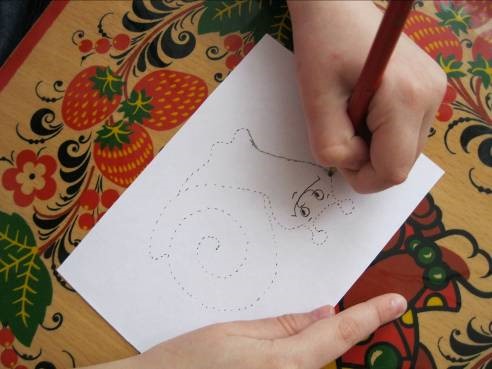 Почемучка: Отлично, и с этим заданием вы очень хорошо справились и получаете последнюю карточку со словом – ИЗ ПРУДАПсихолог: Ребята, мы заработали все слова из пословицы. ЗАДАНИЕ № 7 Почемучка: А теперь составьте пословицу из слов, которые вы получили в течение путешествия. (Психолог помогает детям при составлении пословицы) 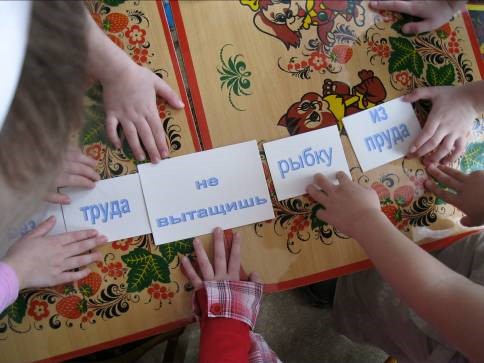 Психолог: Посмотри, Почемучка, у нас получилась пословица: «Без труда не вытащишь рыбку из пруда».Почемучка: Да, правильно. Ребята, а как вы понимаете смысл этой пословицы? Дети: Без старания, без труда не выполнишь никакое дело… Если будешь лениться, не сможешь ничего сделать… Почемучка: Во время нашего путешествия я убедился, что вы очень любознательные и умные. Вы готовы идти в школу, где вас ожидают постоянные путешествия на планету Знаний. Желаю вам удач, успехов, оставайтесь такими же смелыми, дружными и активными. Психолог: Спасибо, Почемучка, за такое интересное, увлекательное путешествие. Но нам пока нужно возвращаться обратно в детский сад. Дети благодарят Почемучку и прощаются с ним. Психолог: Вставайте в круг, беритесь за руки, мы отправляемся в полет. Давай с тобой обнимемся(Встают в круг, обнимая друг друга за плечи) И над землей поднимемся. Тепло сердец соединимИ станем солнышком одним. (Дети поднимают руки вверх и становятся на носочках) (Двигаясь по кругу, взявшись за руки) Скорость света набирая, По Вселенной мы летим, На родную нам планетуПоскорей попасть хотим. Играет музыка. 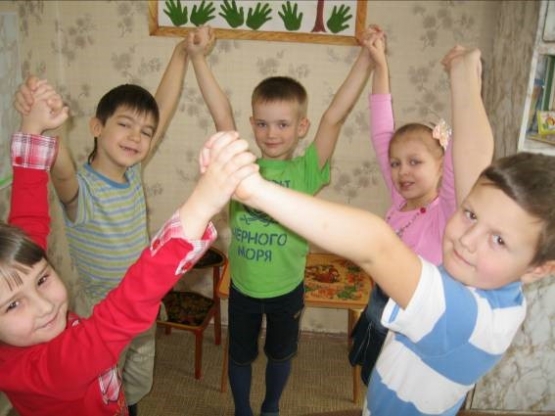 Вот мы и вернулись с вами обратно. Понравилось вам наше сегодняшнее путешествие? Что нового вы узнали? Какое из заданий вам показалось самым сложным? Какое – самым легким? Что вам понравилось больше всего? Дети отвечают на вопросы, делятся своими впечатлениями. Психолог: Наше занятие подошло к концу. Спасибо за активное участие, до свидания!Буду с нетерпением ждать следующей встречи с вами. 